Ośrodek Szkolno-Wychowawczy dla Głuchych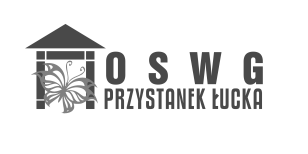 Formularz zgłoszeniowy na XVI Ogólnopolski Konkursu Wiedzy o Literaturze
dla uczniów słabosłyszących i niesłyszącychszkoła: LO, technikum, szk. zawodowa / branżowaśredni ubytek słuchu w uchu lepszym do 70 dB (wpisać do 70dB), lub średni ubytek słuchu w uchu lepszym powyżej 70 dB (wpisać powyżej 70 dB)** wybrać właściweImię i nazwisko osoby wypełniającej formularz: ………………………………………………………………………..Kontakt ze zgłaszającym (e-mail, numer telefonu) …………………………………………………………….………1.Nazwa i adres Ośrodka/szkoły:Nazwa i adres Ośrodka/szkoły:2.Lista uczestników:Lista uczestników:3.Opiekunowie:Opiekunowie:4.Kierowca:Kierowca:5.Termin przyjazdu i wyjazdu6.Noclegi i posiłki (wpisać liczbę osób):Noclegi i posiłki (wpisać liczbę osób):koszt wyżywienia: śniadanie 5 zł, obiad 10 zł, kolacja 5zł, prowiant 7 zł.Korzystamy z noclegów TAK/NIE**Należność za wyżywienie płatna przelewem na podstawie faktury, noclegi są bezpłatne.Dane do faktury należy podać po przyjeździe.koszt wyżywienia: śniadanie 5 zł, obiad 10 zł, kolacja 5zł, prowiant 7 zł.Korzystamy z noclegów TAK/NIE**Należność za wyżywienie płatna przelewem na podstawie faktury, noclegi są bezpłatne.Dane do faktury należy podać po przyjeździe.7.Sugestie, co chcieliby zobaczyć, zwiedzić w Warszawie uczestnicy konkursu.Sugestie, co chcieliby zobaczyć, zwiedzić w Warszawie uczestnicy konkursu.………………………………………………………………………………………………………………………………………………….(nie gwarantujemy uwzględnienia tych sugestii, ale postaramy się)………………………………………………………………………………………………………………………………………………….(nie gwarantujemy uwzględnienia tych sugestii, ale postaramy się)8.Formularz zgłoszeniowy należy wysłać mailem na adres:g.galewski@oswg-wawa.edu.plFormularz zgłoszeniowy należy wysłać mailem na adres:g.galewski@oswg-wawa.edu.pl